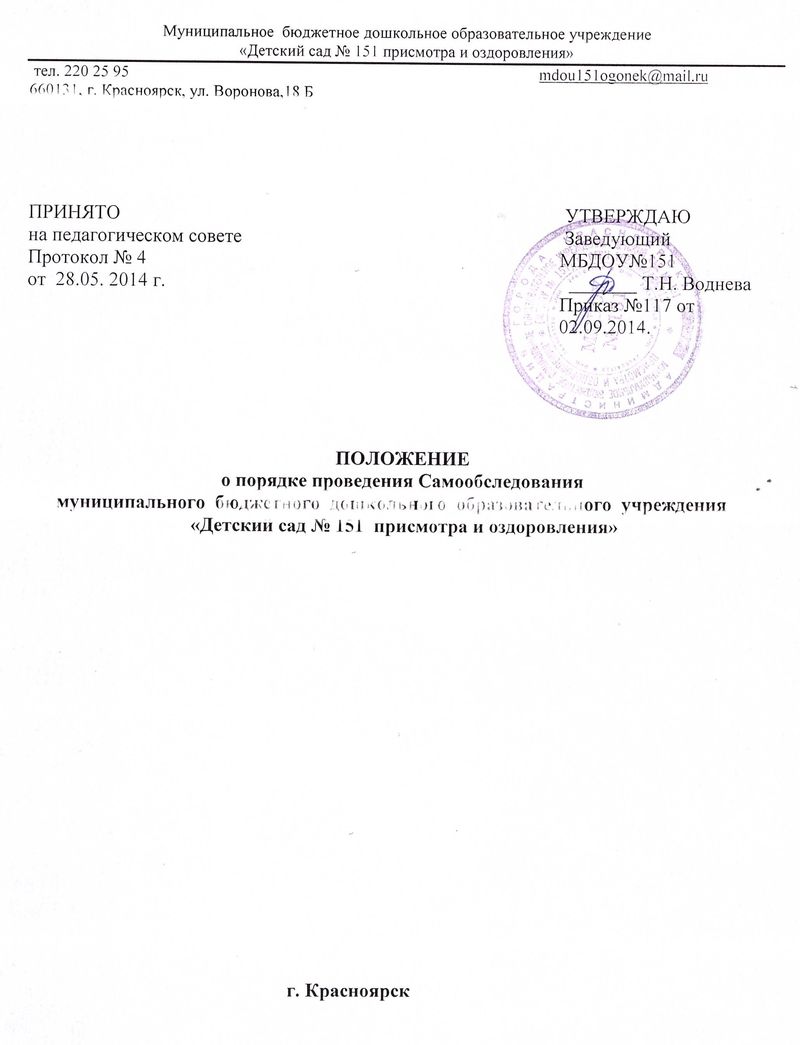 I. Общие положения1.1. Настоящее Положение о порядке проведения Самообследования       муниципального  бюджетного  дошкольного  образовательного  учреждения  «Детский сад № 151присмотра и оздоровления»(самооценке деятельности МБДОУ,) (далее Положение) разработано для муниципального бюджетного дошкольного образовательного «Детский сад № 151 присмотра и оздоровления»  (далее МБДОУ).1.2. Положение разработано в соответствии с Законом РФ "Об Образовании в Российской Федерации" от 29 декабря 2012 года № 273-ФЗ ( п.3 части 2 статьи 29), приказом от 14 июня 2013 г. N 462 «Об утверждении порядка проведения Самообследования образовательной организации», Федерального государственного образовательного стандарта дошкольного образования, Уставом МБДОУ. 1.3. Настоящее Положение устанавливает правила проведения Самообследования (самооценки) образовательной деятельности МБДОУ.  Самообследование – процедура, которая проводится ежегодно (апрель-май), носит системный характер, направлена на развитие образовательной среды и педагогического процесса. 2. Цели проведения Самообследования: 2.1. Обеспечение доступности и открытости информации о деятельности МБДОУ 2.2. Получение объективной информации о состоянии образовательной деятельности в МБДОУ. 2.3. Подготовка отчета о результатах Самообследования. 3. Этапы, сроки и ответственные проведения Самообследования: 3.1. планирование и подготовка работ по проведению Самообследования (апрель-май текущего года на отчетный период); 3.2.организация и проведение процедуры Самообследования (май-август текущего года на отчетный период); 3.3.обобщение полученных результатов и на их основе формирование отчета (май-август текущего года на отчетный период); 3.4.рассмотрение отчета Педагогическим советом  МБДОУ (август текущего года на отчетный период). 3.5. Для проведения Самообследования деятельности МБДОУ, приказом заведующего МБДОУ создается экспертная группа, в которую могут входить представитель от администрации МБДОУ, опытные педагоги, медицинский работник. 3.6. Руководство проведением Самообследования осуществляет заведующий МБДОУ.  II. Содержание Самообследования:Комплексная оценка деятельности МБДОУ предусматривает объективное, всестороннее изучение следующих показателей:  Оценка образовательной деятельности;  Система управления (руководство и управление);  Содержание и качество подготовки воспитанников;  Кадровое обеспечение образовательного процесса в МБДОУ;  Учебно-методическое, библиотечно-информационное обеспечение;  Материально-техническая база и медико-социальные условия пребывания детей в МБДОУ (развивающая среда, безопасность, охрана здоровья);  Функционирование внутренней системы оценки качества образования;  Оценка деятельности МБДОУ родителями воспитанников. 1 часть (аналитическая):  Анализ образовательной деятельности,  Анализ системы управления Учреждения,  Анализ содержания и качества подготовки воспитанников,  Анализ организации учебного процесса,  Анализ качества кадрового, учебно-методического, библиотечно-информационного обеспечения,  Анализ материально-технической базы,  Анализ функционирования внутренней системы оценки качества образования. 2 часть (показатели деятельности МБДОУ): 1. Общие сведения о  МБДОУ: 1.1 Реквизиты лицензии (орган, выдавший лицензию; номер лицензии, серия, номер бланка; начало периода действия; окончание периода действия); 1.2 Общая численность детей: в возрасте до 3 лет; в возрасте от 3 до 7 лет; 1.3 Реализуемые образовательные программы в соответствии с лицензией (основные и дополнительные) (перечислить); 1.4 Численность и доля воспитанников по основным образовательным программам дошкольного образования, в том числе:  в режиме полного дня (8-12 часов);  в режиме кратковременного пребывания (3-5 часов);  в условиях семейного воспитания с психолого-педагогическим сопровождением на базе Учреждения 1.5 Осуществление присмотра и ухода за детьми (наряду с реализацией   образовательной программы):  численность и доля детей в общей численности воспитанников, получающих услуги присмотра и ухода:  в режиме полного дня (8-12 часов); 1.6 Количество/доля воспитанников с ограниченными возможностями здоровья, получающих услуги:  по коррекции недостатков в физическом и (или) психическом развитии;  по освоению основной образовательной программы дошкольного образования;  по присмотру и уходу. 2. Качество реализации основной образовательной программы дошкольного образования, а также присмотра и ухода за детьми: 2.1 Уровень заболеваемости детей (средний показатель пропуска дошкольной образовательной организации по болезни на одного ребенка); 2.2 Характеристики развития детей:  доля детей, имеющий высокий уровень развития личностных качеств в соответствии с возрастом;  доля детей, имеющий средний уровень развития личностных качеств в соответствии с возрастом;  доля детей, имеющий низкий уровень развития личностных качеств в соответствии с возрастом. 2.3 Соответствие показателей развития детей ожиданиям родителей:  доля родителей, удовлетворенных успехами своего ребенка в  МБДОУ ;  доля родителей, не вполне удовлетворенных успехами своего ребенка в МБДОУ;  доля родителей, не удовлетворенных успехами своего ребенка в МБДОУ; 2.4 Соответствие уровня оказания образовательных услуг ожиданиям родителей  доля родителей, полагающих уровень образовательных услуг высоким;  доля родителей, полагающих уровень образовательных услуг средним;  доля родителей, полагающих уровень образовательных услуг низким; 2.5 Соответствие уровня оказания услуг по присмотру и уходу за детьми ожиданиям родителей:  доля родителей, полагающих уровень услуг по присмотру и уходу за детьми  высоким;  доля родителей, полагающих уровень услуг по присмотру и уходу за детьми средним;  доля родителей, полагающих уровень услуг по присмотру и уходу за детьми низким. 3. Кадровое обеспечение учебного процесса:3.1. Общая численность педагогических работников. 3.2. Количество/доля педагогических работников, имеющих высшее образование, из них: 3.2.1 непедагогическое. 3.3.2. Количество/доля педагогических работников, имеющих среднее специальное образование, из них: 3.3.1 непедагогическое. 3.4 Количество/доля педагогических работников, которым по результатам аттестации присвоена квалификационная категория, из них: 3.4.1 высшая; 3.4.2 первая; 3.5 Количество/доля педагогических работников, педагогический стаж работы которых составляет: 3.5.1 до 5 лет, в том числе молодых специалистов; 3.5.2 свыше 30 лет; 3.6 Количество/доля педагогических работников в возрасте до 30 лет; 3.7 Количество/доля педагогических работников в возрасте от 55 лет; 3.8 Количество/доля педагогических работников и управленческих кадров, прошедших за последние 5 лет повышение квалификации/переподготовку по профилю осуществляемой ими образовательной деятельности в учреждениях высшего профессионального образования, а также в учреждениях системы переподготовки и повышения квалификации. 3.9 Доля педагогических и управленческих кадров, прошедших повышение квалификации для работы по ФГТ (ФГОС) (в общей численности педагогических и управленческих кадров), в том числе: 3.10 Соотношение педагог/ребенок в  МБДОУ; 3.11 Наличие в  МБДОУ специалистов:  музыкального руководителя;  инструктора по физкультуре;  педагога-психолога;  медицинской сестры, работающей на постоянной основе; 4. Инфраструктура  МБДОУ:4.1 Соблюдение в группах гигиенических норм площади на одного ребенка (нормативов наполняемости групп); 4.2 Наличие физкультурного и музыкального залов; 4.3 Наличие прогулочных площадок, обеспечивающих физическую активность и разнообразную игровую деятельность детей на прогулке; 4.4 Оснащение групп мебелью, игровым и дидактическим материалом в соответствии с ФГТ (ФГОС); 4.5 Наличие в  МБДОУ возможностей, необходимых для организации питания детей; 4.6 Наличие в  МБДОУ возможностей для дополнительного образования детей; 4.7 Наличие возможностей для работы специалистов;4.8 Наличие дополнительных помещений для организации разнообразной деятельности детей. 5. Ответственность за проведение Самообследования (самооценки)5.1. Ответственность за выполнение, выполнение не в полном объеме или не выполнение Самообследования несет экспертная группа. 6. Делопроизводство6.1. Результаты самообследования оформляются в виде отчета по самообследованию в соответствии с п. Положения Содержания самообследования, включающего аналитическую справку и результаты анализа показателей деятельности, подлежащей Самообследованию. Отчеты представляются заведующему не позднее 7 дней с момента завершения Самообследования. 6.2. . По результатам Самоообследования издается приказ, в котором указываются:  результаты проведения Самообследования (самооценки );  управленческие решения по результатам проведения Самообследования (самооценки) 6.3. Отчет по Самообследованию оформляется по состоянию на 1 августа текущего года отчетного периода, заверяется заведующим. Не позднее 1 сентября текущего года, отчет о результатах Самообследования размещается на официальном сайте Учреждения в информационно-телекоммуникационной сети Интернет. 6.4. Отчеты о проведении Самообследования хранятся в архиве МБДОУ в течение 5 лет. 
